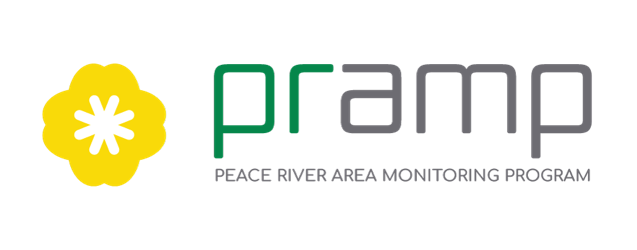 Peace River Area Monitoring Program Committee Annual General MeetingSeptember 27, 20224:00pm to 5:15pmJoin Zoom Meetinghttps://us02web.zoom.us/j/82320874484?pwd=RXdpZlRVK1hDQWVFMEtQOERSend0UT09Meeting ID: 823 2087 4484Passcode: 140460Dial by your location        +1 778 907 2071 Canada        +1 780 666 0144 Canada        +1 204 272 7920 Canada        +1 438 809 7799 Canada        +1 587 328 1099 CanadaAgendaTimeItemLead3:50pmOpen Zoom meeting4:00Roll Call for QuorumIntroductionsChair4:05Approve Agenda Chair4:10Approve Annual General Meeting Minutes from September 29, 2021Chair4:15Present PRAMP Financial Statements for 2021/22Edwin RadkeAuditor4:25Call for DirectorsKarla Reesor,Executive Director4:35Appointment of Accountant to Conduct Audit of 2022/23 Financial Statements4:40Update from the Alberta Energy RegulatorCarolyn PfauEmissions Advisor, Compliance and Liability Management4:50Key Results from the PRAMP Network AssessmentIntroduction by PRAMP StaffRandy RudolphAVP, Oil and Gas Sector Lead, AECOM Canada5:15pmAdjourn